DEPARTMENT OF ART HISTORY & ART CONSERVATION: ART HISTORY ARTH 346: Sculpture, Gender, and the Body in the Italian Renaissance Winter term 2021INSTRUCTOR:Professor Una D'EliaOFFICE: Ontario Hall, 312TELEPHONE: 613 533 6000 x78140EMAIL: deliau@queensu.caOFFICE HOURS: TBA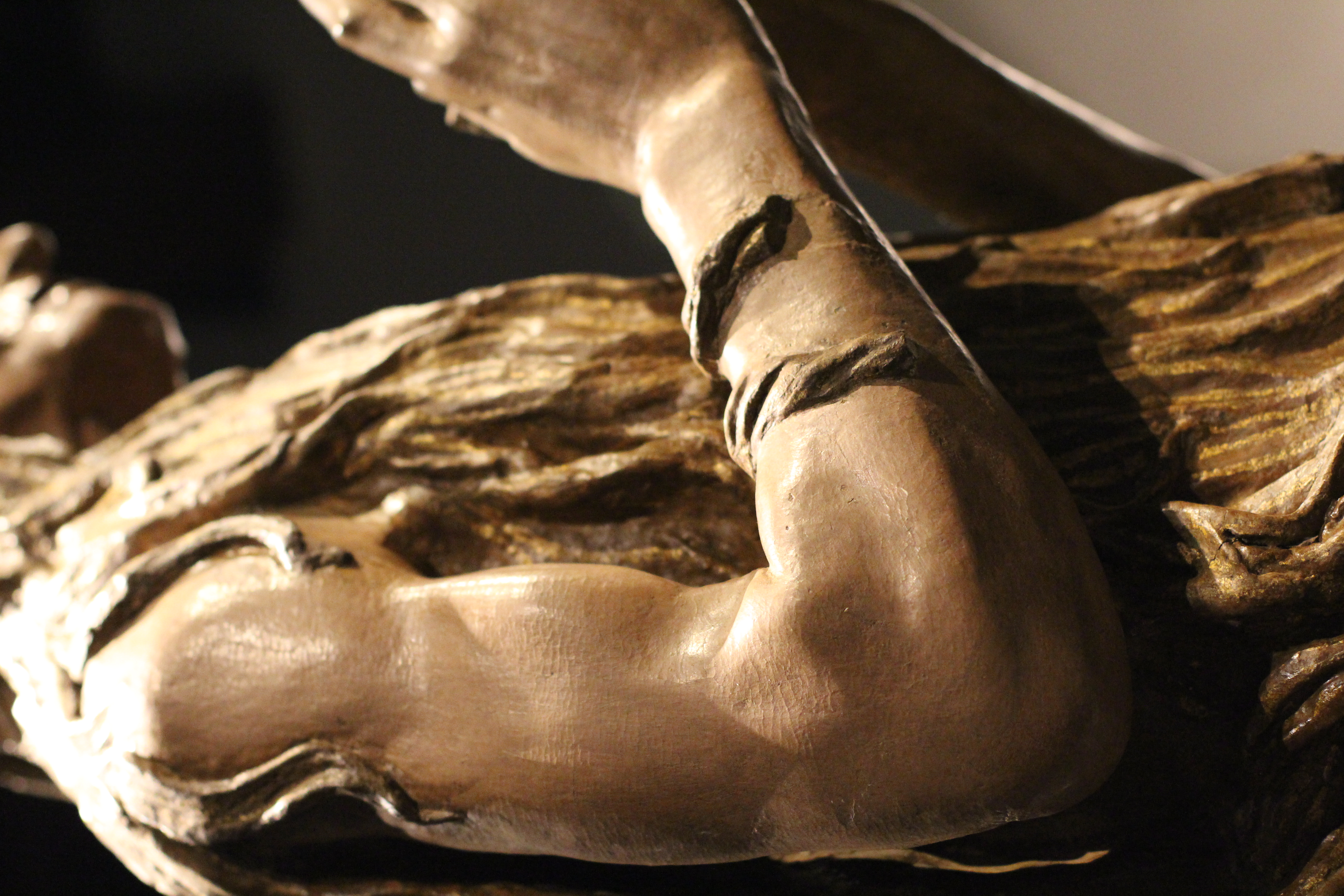 CALENDAR DESCRIPTION:This course will examine the sculptures that filled Italian cities from the fourteenth to the sixteenth centuries, some heroic, others pathetic or erotic. We will explore how sculptors worked with a variety of materials to bring to life effigies of diverse bodies, in relation to Renaissance debates about gender, sex, religion, class, and politics.Prerequisites: Level 3 or above or permission of the department.COURSE DESCRIPTION:Sculpted bodies (some clothed, some not) filled Italian Renaissance palaces, churches, government buildings, orphanages, and hospitals. Fictive bodies spouted water in public fountains, watched over street corners, reclined on tombs, and were hidden under veils in bedrooms. Naturalistic effigies of gentle mothers, battling heroes, suffering martyrs, chubby babies, repentant prostitutes, nymphs, and satyrs provoked reactions ranging from reverence to fury. People prayed before these sculptures, gave them offerings, spoke to them, touched them, dressed them in actual fabric clothing and adorned them with real jewelry. According to believers, some sculptures spoke, moved, and granted gifts in return. Sculptures were sometimes made of one material (bronze, for example), but were often multi-media combinations of different substances, such as stone, wood, clay, stucco, pigments, eggs, oil, gold, and silver. Sometimes glass, leather, various fibers, and other materials were added to make these three-dimensional often life-sized works look eerily naturalistic. Sculptures were very rarely made by one artist or even one workshop – they were more often collaborative creations. The subjects of the sculptures, the ways in which they were embodied, clothed, and posed, their physical contexts, and even their materials and techniques were gendered in complex ways. We will study both how people behaved appropriately with sculpted bodies and also how they misbehaved -- the dangers of these fleshy startlingly naturalistic objects.Please note: Course delivery method (on campus or remote) TBA. Requirements will include brief written assignments and tests. These will be structured to offer students different options. Details will be available before classes begin.